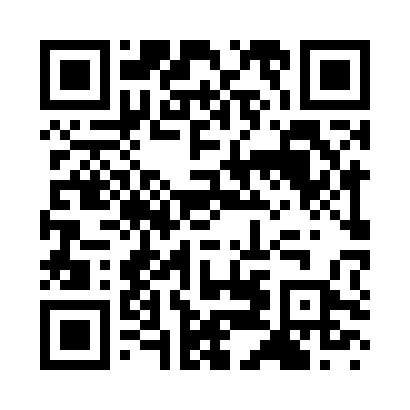 Ramadan times for Aschi, ItalyMon 11 Mar 2024 - Wed 10 Apr 2024High Latitude Method: Angle Based RulePrayer Calculation Method: Muslim World LeagueAsar Calculation Method: HanafiPrayer times provided by https://www.salahtimes.comDateDayFajrSuhurSunriseDhuhrAsrIftarMaghribIsha11Mon4:504:506:2312:154:216:076:077:3512Tue4:494:496:2212:154:226:096:097:3613Wed4:474:476:2012:144:236:106:107:3714Thu4:454:456:1812:144:246:116:117:3815Fri4:434:436:1612:144:246:126:127:4016Sat4:424:426:1512:144:256:136:137:4117Sun4:404:406:1312:134:266:146:147:4218Mon4:384:386:1112:134:276:156:157:4319Tue4:364:366:1012:134:286:176:177:4520Wed4:344:346:0812:124:296:186:187:4621Thu4:324:326:0612:124:306:196:197:4722Fri4:304:306:0412:124:306:206:207:4823Sat4:294:296:0312:124:316:216:217:5024Sun4:274:276:0112:114:326:226:227:5125Mon4:254:255:5912:114:336:236:237:5226Tue4:234:235:5812:114:346:246:247:5327Wed4:214:215:5612:104:356:256:257:5528Thu4:194:195:5412:104:356:276:277:5629Fri4:174:175:5212:104:366:286:287:5730Sat4:154:155:5112:094:376:296:297:5931Sun5:135:136:491:095:387:307:309:001Mon5:115:116:471:095:387:317:319:012Tue5:095:096:461:095:397:327:329:033Wed5:075:076:441:085:407:337:339:044Thu5:055:056:421:085:417:347:349:055Fri5:035:036:411:085:417:357:359:076Sat5:015:016:391:075:427:377:379:087Sun4:594:596:371:075:437:387:389:108Mon4:574:576:361:075:447:397:399:119Tue4:554:556:341:075:447:407:409:1210Wed4:534:536:321:065:457:417:419:14